Corrections Management (Transitional Release Program – Workplace Assessment) Operating Procedure 2020Notifiable instrument NI2020-752made under the  Corrections Management Act 2007, s14 (Corrections policies and operating procedures)1	Name of instrumentThis instrument is the Corrections Management (Transitional Release Program – Workplace Assessment) Operating Procedure 2020.2	CommencementThis instrument commences on the day after its notification day.3	Operating ProcedureI make this operating procedure to facilitate the effective and efficient management of correctional services.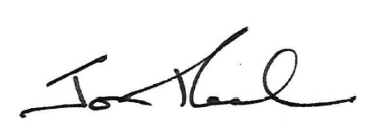 Jon PeachCommissionerACT Corrective Services18 November 2020PURPOSETo provide instructions to staff on how to conduct a Workplace Assessment for an employer of a Transitional Release Program (TRP) detainee. PROCEDURESWorkplace Assessment The Employment Specialist is responsible for the completion of the D26.F10: Workplace Assessment for potential community work providers.  The Employment Specialist will attend the site of employment to complete the D26.F10: Workplace Assessment. This assessment will be conducted at a mutually agreed time by the Employment Specialist and the Workplace Provider.Work providers must provide a copy of their current public liability insurance prior to, or at the time of, assessment. The Employment Specialist will inform the employer of this requirement when making the appointment to visit the workplace.  The Employment Specialist will attach evidence of the employer’s current public liability insurance to the completed D26.F10: Workplace Assessment. Recommendation and OutcomeThe Employment Specialist will make a recommendation regarding the work placement/experience, providing the completed D26.F10: Workplace Assessment and D26.F56: Work Provider Application to the Senior Director, Programs and Reintegration (SDPR) to approve or refuse the work provider. The Employment Specialist will inform the employer and the detainee of the SDPR’s decision. The detainee will be notified of the outcome of the decision under section 9.7 of the Transitional Release Program Policy. Where a work provider has been refused, the detainee will be provided with written reasons for the decision. The Employment Specialist is responsible for ensuring that the processes in sections 9.6-9.8 of the Transitional Release Program Policy are undertaken for all work providers.RELATED DOCUMENTS AND FORMSTransitional Release Program PolicyTransitional Release Program – Work Provider Operating ProcedureD26.F10: Workplace Assessment D26.F56: Work Provider ApplicationTherese GoodmanAssistant Commissioner Community Operations
ACT Corrective Services 18 November 2020Document detailsOPERATIONAL PROCEDURETransitional Release Program  - Workplace Assessment OPERATIONAL PROCEDURE NO.D26.5SCOPECommunity Corrections and Release PlanningCriteriaDetailsDocument title:Transitional Release Program - Workplace Assessment Operating Procedure 2020 Document owner/approver:Assistant Commissioner Community Operations, ACT Corrective ServicesDate effective:The day after the approval dateReview date:3 years after the approval dateResponsible Officer:Senior director, Programs and ReintegrationCompliance:This operating procedure reflects the requirements of the Corrections Management (Policy Framework) Policy 2020Version Control Version Control Version Control Version Control Version no. Date DescriptionAuthorV1October-20First IssuedS Fitzmaurice